اسم النموذج : تحويل طالب متكرر الغياب والتأخر لوكيل شؤون الطلاب  	    رمز النموذج : ( و.ط.ع.ن - 03  - 02   )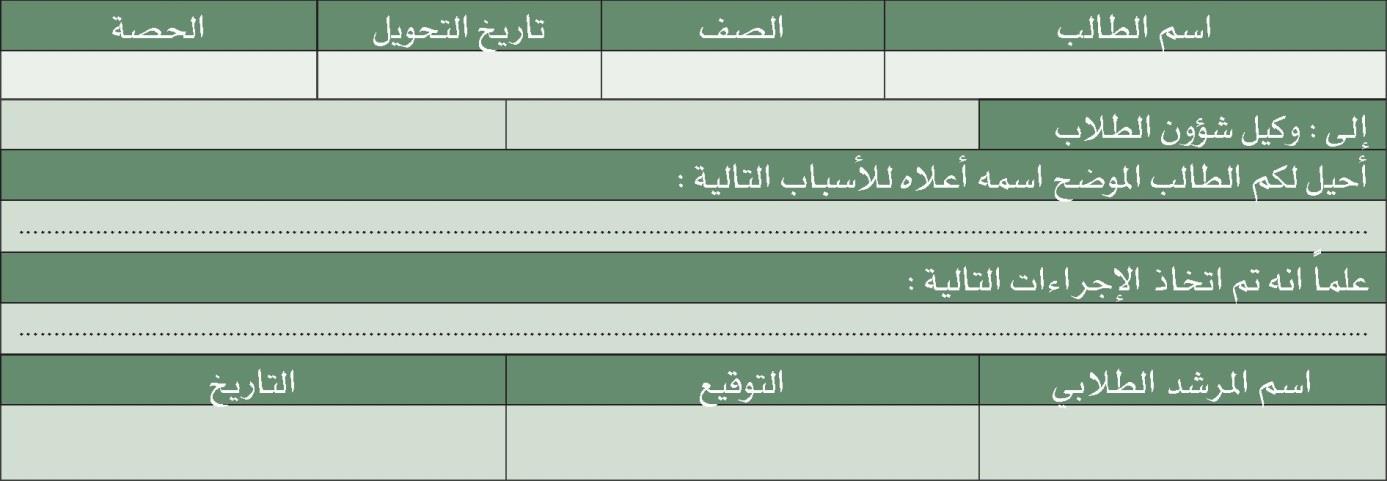 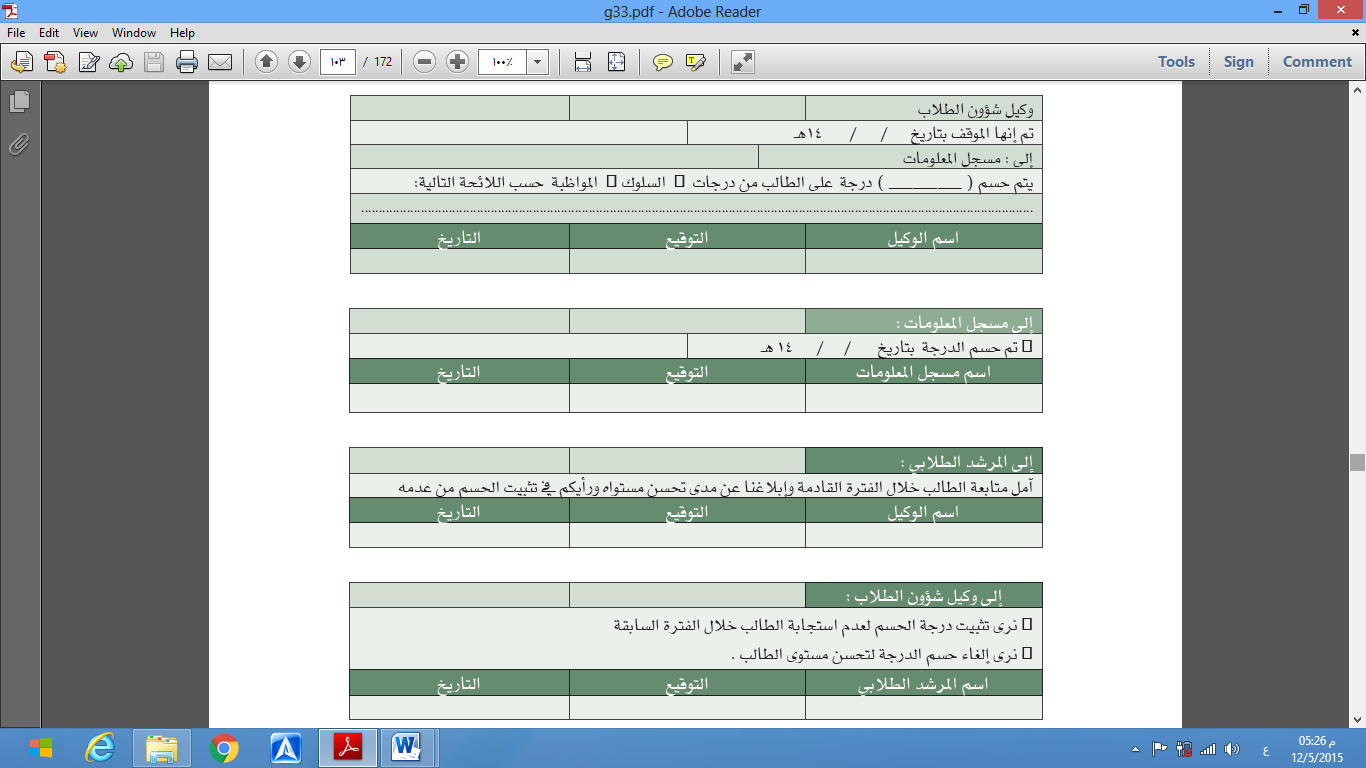                                                                 قائد ثانوية فرسان الجوبة الأهلية                                                                    نايف بن محمد فالح اللحيد